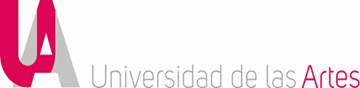 PRÁCTICAS PREPROFESIONALES Y PASANTÍAS(donde los estudiantes pueden postular)Vicerrectorado Académico Instituciones y Organizaciones privadasContactoCorreoMinisterio de Inclusión Económica y SocialVictoria Maria Santos BimbelaVictoria.Santos@inclusion.gob.ecEl AltilloAngélica Parraaltilloe@gmail.comFundación Junto con los Niños (Juconi)Nataly Diazndiaz@juconi.org.ecCasa MoradaPaulina Brionespaulina@casamorada.netCasa Teatro FantocheHugo Aviléshugoavilesespinoza@yahoo.comAprobier NetlifeGabriela Harogharotoec@gmail.comAlianza FrancesaGalo Arteaga cultura@afguayaquil.org.ec Colegio Juan José PlazaJuvenal Palaciosnolitoz_art@hotmail.comDirección Provincial de Cultura (MCYP)Paola Elizabeth Martínez M/ Monica Alvarado Calderonpmartinez@culturaypatrimonio.gob.ecMinisterio de Relaciones LaboralesMariuxi Alvearmariuxi_alvear@trabajo.gob.ecLa FábricaNathalie Elghoullafabrica.ec@gmail.comOrquesta Sinfónica de GuayaquilRebeca Iulita2riulita@gmail.com FasinarmMónica Bermudez  moberco@hotmail.comThamé Teatro de ArtesanoMariuxi Ávilathamequi@gmail.comConsejo de Participación Ciudadana y Control SocialIbsen Hernándezibsen8@gmail.comColectivo de Organizaciones Sociales y Ciudadanos de GuayaquilMarco Jara / Ernesto Santo Cruzmarjaen60@gmail.comAprofeMiriam Becerrabecerra@aprofe.org.ecFundación GuayasamínYashila Verayashilaverag@hotmail.comBenemérita Sociedad Protectora de la InfanciaAlejandra Lopezasistente-presidencia@hospitalleonbecerra.orgGAD Santa ElenaCarlos Torres Caichejonas16_arcangel@hotmail.comFundación Cleotilde GuerreroMichael Semisterrajimsigue67@hotmail.comPrefectura del GuayasMiguel Cantosmiguel.cantos@guayas.gob.ecCorporación de Defensa de los Derechos Humanos Ambientales y Ecológicos “Mochila Sumpa”, Santa ElenaAlfonso Ortiz Coboortzcobo@hotmail.com